From: Raimonds Konusevskis <Raimonds.Konusevskis@tiesibsargs.lv> 
Sent: Monday, August 30, 2021 11:17 AM
To: Valsts kanceleja <pasts@mk.gov.lv>; Kristīne Stone <Kristine.Stone@mk.gov.lv>
Cc: Juris Jansons <Juris.Jansons@tiesibsargs.lv>; Ineta Rezevska <Ineta.Rezevska@tiesibsargs.lv>
Subject: FW: VSS-444 elektroniskā saskaņošanaINFORMĀCIJAI: E-pasta vēstules sūtītājs ir ārējais adresāts. Labdien!Tiesībsargam nav iebildumu.Ar cieņuTiesībsarga pilnvarojumāRaimonds KoņuševskisTiesībsarga birojaSociālo, ekonomisko un kultūras tiesību nodaļas vadītāja vietnieksBaznīcas iela 25, Rīga, LV 1010tālr. Nr. +371 67201412; 27196417e-pasts raimonds.konusevskis@tiesibsargs.lvmājas lapa: www.tiesibsargs.lv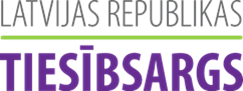 